Revisión parcial de las directrices de examen del ciruelo japonésDocumento preparado por un experto de la Unión EuropeaDescargo de responsabilidad:  el presente documento no constituye un documento de política u orientación de la UPOV	El presente documento tiene por finalidad exponer una propuesta de revisión parcial de las directrices de examen del ciruelo japonés (documento TG/84/4 Corr. 2).	En su cuadragésima octava sesión, celebrada en Kelowna, Columbia Británica (Canadá), del 18 al 22 de septiembre de 2017, el Grupo de Trabajo Técnico sobre Plantas Frutales (TWF), examinó una propuesta de revisión parcial de las directrices de examen del ciruelo japonés (Prunus salicina Lindl.) conforme a los documentos TG/84/4 Corr. 2 y TWF/48/12 “Partial Revision of the Test Guidelines for Japanese Plum” (Revisión parcial de las directrices de examen del ciruelo japonés) y propuso efectuar una revisión de dichas directrices según se expone a continuación (véase el párrafo 120 del documento TWF/48/13 “Report”):El nivel 1 del carácter 42 “Fruto:  color superficial de la epidermis” debe ser “ninguno” en lugar de “amarillo” y se ha de cambiar la variedad ejemplo del nivel 6 “azul oscuro”Se debe añadir la explicación del carácter 42 “Fruto:  color superficial de la epidermis” a la existente de los caracteres 40 “Fruto:  color de fondo de la epidermis” y 41 “Fruto:  proporción del color superficial de la epidermis” en el Capítulo 8.2 “Explicaciones relativas a caracteres individuales”	Los cambios propuestos se indican a continuación como texto resaltado y subrayado (inserción) y tachado (eliminación).El nivel 1 del carácter 42 “Fruto:  color superficial de la epidermis” debe ser “ninguno” en lugar de “amarillo” y se ha de cambiar la variedad ejemplo del nivel 6 “azul oscuro”Texto actualNuevo texto propuestoSe debe añadir la explicación del carácter 42 “Fruto:  color superficial de la epidermis” a la existente de los caracteres 40 “Fruto:  color de fondo de la epidermis” y 41 “Fruto:  proporción del color superficial de la epidermis” en el Capítulo 8.2 “Explicaciones relativas a caracteres individuales”Texto actualAd. 40:  Fruto:  color de fondo de la epidermisAd. 41:  Fruto:  proporción del color superficial de la epidermisDeberá observarse sin la pruina.  El color de fondo es el primer color que aparece cronológicamente durante el desarrollo de la epidermis y que determina el color que el fruto desarrollará con el tiempo, ya sean lunares, máculas o trazas.  No siempre ocupa necesariamente la superficie más grande del fruto.  El color superficial es el segundo color que se desarrolla con el tiempo sobre el color de fondo. Dicha coloración no ocupa necesariamente la superficie más pequeña del fruto y consiste, por ejemplo, en trazas o motas.Nuevo texto propuestoAd. 40:  Fruto:  color de fondo de la epidermisAd. 41:  Fruto:  proporción del color superficial de la epidermisAd. 42:  Fruto:  color de superficie de la pielDeberá observarse sin la pruina.  El color de fondo es el primer color que aparece cronológicamente durante el desarrollo de la epidermis y que determina el color que el fruto desarrollará con el tiempo, ya sean lunares, máculas o trazas.  No siempre ocupa necesariamente la superficie más grande del fruto.  El color superficial es el segundo color que se desarrolla con el tiempo sobre el color de fondo. Dicha coloración no ocupa necesariamente la superficie más pequeña del fruto y consiste, por ejemplo, en trazas o motas[Fin del documento]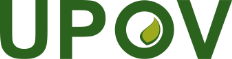 SUnión Internacional para la Protección de las Obtenciones VegetalesComité de Redacción Ampliado
Ginebra, 26 y 27 de marzo de 2018TC-EDC/Mar18/2Original:  InglésFecha:  1 de febrero de 201842.
(*) 
(+)VGFruit: over color of skin Fruit : lavis Frucht: Deckfarbe der Schale Fruto:  color superficial de la epidermisPQ(c)yellowjaunegelbamarilloGolden Japan1orange yellowjaune orangéorangegelbamarillo anaranjadoFormosa2medium redrouge moyenmittelrotrojo medioRed Beauty3dark red rouge foncédunkelrot rojo oscuroStarking Delicious, Taiyou4purple pourprepurpurn púrpura Karari, Morettini 3555dark bluebleu foncédunkelblauazul oscuro Black Amber6blacknoirschwarznegroAngeleno742.
(*) 
(+)VGFruit: over color of skinFruit : lavis Frucht: Deckfarbe der Schale Fruto:  color superficial de la epidermisPQ(c)yellow nonejaune aucungelb keineamarillo ningunoGolden Japan1orange yellowjaune orangéorangegelbamarillo anaranjadoFormosa2medium redrouge moyenmittelrotrojo medioRed Beauty3dark red rouge foncédunkelrot rojo oscuroStarking Delicious, Taiyou4purple pourprepurpurn púrpura Karari, Morettini 3555dark bluebleu foncédunkelblauazul oscuro Black Amber  Laroda 6blacknoirschwarznegroAngeleno7